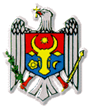                                                      REPUBLICA MOLDOVA        CONSILIUL_RAIONAL TELENEȘTI 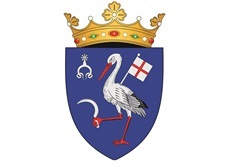 MD-5801, or.Teleneşti, str.31 August, 9 tel: (258)2-20-58, 2-26-50, fax: 2-24-50www.telenesti.md,  consiliul@telenesti.md, posta@telenesti.md    ProiectDECIZIE nr. 2/5     din 29 martie 2020  „Cu privire la rectificarea bugetului raional pentru anul 2020”	Examinând faxograma Ministerului Finanțelor nr.07/2-17d/10 din 31.01.2020 și demersurile înaintate  privitor la necesitatea modificării planurilor de finanțare, demersurile DGE și DASPF Telenețti, în conformitate cu art.26 al Legii nr.397/2003 cu privire la finanțele publice locale, Ordinul Ministerului Finanțelor nr. 208/2015 cu privire la clasificația bugetară, ordinului nr. 07/ 2020 cu privire la aprobarea limitelor plafoanelor pentru finanțarea pachetului minim de servicii sociale pentru anul 2020, având în vedere avizul Comisiei consultative pentru problemele de economie buget și finanțe, în temeiul art. 43 (1) lit.” b”, 46 (1)  al Legii nr. 436/2006, privind Administraţia Publică Locală, Consiliul raional,                                                                          DECIDE:        1. Se majorează planul de finanțare la partea de venituri și cheltuieli a bugetului raional, în sumă totală de 101080 lei, din alte transferuri curente primite cu destinație specială între bugetul de stat și bugetele locale de nivelul II, care urmează a fi utilizate pentru achitarea în beneficiul dlui Alexandr Stratan a titlului executoriu  (nr. 50-2814-20032015) de compensație a valorii bunurilor confiscate în urma represiunilor politice. (Suma totală a compensației este de 505 382 lei, care urmează a fi achitată în decurs de 5 ani, câte 20% anual).        2. Se aprobă redistribuirea mijloacelor financiare din pachetul minim de servicii sociale pentru anul 2020, după cum urmează:        2.1. se micșorează cu 176 166 lei planul de finanțare la instituția 12922 (Serviciul de sprijin familial Telenești), inclusiv:         - la partea de venituri ECO 191310 (transferuri curente primite cu destinație specială între instituțiile bugetului de stat și instituțiile bugetelor locale de nivelul II);         -   la partea de cheltuieli ECO 272600 (ajutoare bănești).        2.2. se majorează cu 176 166 lei planul de finanțare la instituția 12918 (Serviciul asistență personală Telenești), inclusiv:          - la partea de venituri ECO 191310 (transferuri curente primite cu destinație specială între instituțiile bugetului de stat și instituțiile bugetelor locale de nivelul II);               - la partea de cheltuieli de personal, cod ECO 21 (condiționate de majorarea salariului asistenților personali).         3.  Se aprobă:         - micșorarea planului de finanțare la partea de cheltuieli cu 140 000 lei la instituția 12918 (Serviciul asistență personală Telenești), la ECO 212100 (contribuții de asigurări sociale de stat obligatorii) - (banii alocați din sursele proprii ale Consiliului raional pentru finanțarea integrală a serviciului menționat);         - majorarea planului de finanțare la partea de venituri și cheltuieli cu 140 000 lei la instituția 15135 (Centrul de plasament Sărătenii Vechi) la ECO 311120 (reparație capitală a clădirii).         4. Se aprobă majorarea bugetului raional la partea de venituri și cheltuieli cu 403 800 lei, inclusiv:         4.1.  IP Gimnaziului ”Tudor Brădescu” s. Chiștelnița la partea de venituri și cheltuieli cu 45 000 lei la partea de venituri ECO 144112 (donații voluntare pentru cheltuieli curente din surse interne pentru susținerea bugetului local de nivelul II) și la partea de cheltuieli ECO 318110 (procurarea altor mijloace fixe);        4.2.  Aparatul Președintelui raionului, donații voluntare pentru prevenirea și combaterea virusului COVID-19 în raionul Telenești, la partea de venituri și cheltuieli cu 330 000 lei, la partea de venituri ECO 144114 (donații voluntare pentru cheltuieli curente din surse interne pentru instituții bugetare) și la partea de cheltuieli 314110 (mașini și utilaje).         4.3. Școala sportivă pentru copii și juniori, la partea de venituri și cheltuieli cu 28 800 lei la partea de venituri ECO 144112 (donații voluntare pentru cheltuieli curente din surse interne pentru instituții bugetare) și la partea de cheltuieli ECO 318110 (procurarea echipamentului sportiv);          5. Executarea prezentei decizii se pune în seama șefului Direcției Finanțe, șefului Direcției Asistență Socială și Protecția Familiei, contabilului șef al aparatului președintelui raionului, directorului IP Gimnaziului ”Tudor Brădescu” s. Chiștelnița și contabilului șef al DGE Telenești, în parte conform atribuțiilor de funcție.   6. Controlul asupra îndeplinirii prezentei decizii se pune în seama Președintelui raionului.      7. Prezenta decizie urmează a fi adusă la cunoştinţa titularilor funcțiilor vizate, se publică pe site-ul www.telenesti.md,  inclusiv în buletinul informativ ”Monitorul de Telenești” şi se include în Registru de stat al actelor locale.             Președintele ședinței                                                            Secretarul Consiliului raional 			          	Sergiu Lazăr                                                                Notă informativăLa proiectul de decizie Cu privire la rectificarea bugetului  raional pentru anul 2020 Scopul:  Necesitatea modificării planurilor de finanțare solicitata de către Direcția Asistență Socială și Protecția Familiei și Secției Situații Excepționale Telenești și informația primită prin faxograma Ministerului Finanțelor nr.07/2-17d/10 din 31.01.2020Reglamentarea juridică:   Legea nr.397/2003 cu privire la finanțele publice locale, art.26, Ordinul Ministerului Finanțelor nr. 208/2015 cu privire la clasificația bugetară, ordinului nr. 07/2020 cu privire la aprobarea limitelor plafoanelor pentru finanțarea pachetului minim de servicii sociale pentru anul 2020, condiționat de majorarea salariului asistenților personali.Analiza:  1. redistribuirea mijloacelor financiare din pachetul minim de servicii sociale pentru anul 2020, după cum urmează:        1.1. se micșorează cu 176 166 lei planul de finanțare la Serviciul de sprijin familial Telenești, inclusiv:         -  la partea de venituri ECO 191310 (transferuri curente primite cu destinație specială între instituțiile bugetului de stat și instituțiile bugetelor locale de nivelul II);         -  la partea de cheltuieli ECO 272600 (ajutoare bănești).        1.2. se majorează cu 176 166 lei planul de finanțare la instituția 12918 (Serviciul asistență personală Telenești), inclusiv:          -  la partea de venituri ECO 191310 (transferuri curente primite cu destinație specială între instituțiile bugetului de stat și instituțiile bugetelor locale de nivelul II);               -  la partea de cheltuieli ECO 212100 (contribuții de asigurări sociale de stat obligatorii).                         2.  - micșorarea planului de finanțare la partea de cheltuieli cu 176 166 lei la instituția 12918 (Serviciul asistență personală Telenești), la ECO 212100 (contribuții de asigurări sociale de stat obligatorii) - (banii alocați din sursele proprii ale Consiliului raional pentru finanțarea integrală a serviciului menționat);         - majorarea planului de finanțare la partea de venituri și cheltuieli cu 176 166 lei la instituția 15135 (Centrul de plasament Sărătenii Vechi) la ECO 311120 (reparație capitală a clădirii).   	3. Se majorează bugetul IP Gimnaziului ”Tudor Brădescu”s. Chiștelnița la partea de venituri și cheltuieli cu 45 000 lei la partea de venituri ECO 144112 (donații voluntare pentru cheltuieli curente din surse interne pentru susținerea bugetului local de nivelul II) și la partea de cheltuieli ECO 318110 (procurarea altor mijloace fixe).               Șeful Direcției Finanțe                                           L. Darii